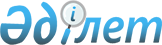 Об утверждении Плана мероприятий на 2009 - 2010 годы по реализации Государственной программы развития города Алматы на 2003 - 2010 годыПостановление Правительства Республики Казахстан от 29 декабря 2009 года № 2240

      В соответствии с Указом Президента Республики Казахстан от 10 февраля 2003 года № 1019 «О Государственной программе развития города Алматы на 2003-2010 годы» Правительство Республики Казахстан ПОСТАНОВЛЯЕТ:



      1. Утвердить прилагаемый План мероприятий на 2009 - 2010 годы по реализации Государственной программы развития города Алматы на 2003 - 2010 годы (далее - План).



      2. Центральным и местным исполнительным органам обеспечить реализацию Плана и представлять акиму города Алматы информацию о ходе его выполнения два раза в год, к 20 января и 20 июля по итогам полугодия.



      3. Акиму города Алматы два раза в год, до 1 февраля и 1 августа по итогам полугодия представлять в Правительство Республики Казахстан сводную информацию о ходе реализации Плана.



      4. Настоящее постановление вводится в действие со дня подписания.      Премьер-Министр

      Республики Казахстан                       К. Масимов

Утвержден          

постановлением Правительства

Республики Казахстан    

от 29 декабря 2009 года № 2240 

План мероприятий по реализации государственной

программы развития города Алматы на 2009-2010 годы

 Примечание: расшифровка аббревиатур:МИТ                               - Министерство индустрии и

                                    торговли Республики Казахстан

МЭБП                              - Министерство экономики и

                                    бюджетного планирования

                                    Республики Казахстан

АО «ФНБ «Самрук-Казына»           - акционерное общество «Фонд

                                    национального благосостояния

                                    «Самрук-Казына»

АО «СПК «Жетісу»                  - акционерное общество

                                    «Национальная компания

                                    «Социально-предпринимательская

                                    корпорация «Жетісу»

АО «Центр развития города Алматы» - акционерное общество

                                    «Центр развития города Алматы»

ГККП                              - Государственное коммунальное

                                    казенное предприятие

ТЭЦ                               - теплоэнергетический центр

СМИ                               - средства массовой информации
					© 2012. РГП на ПХВ «Институт законодательства и правовой информации Республики Казахстан» Министерства юстиции Республики Казахстан
				№

п/пНаименование

мероприятияФорма

завершенияОтветст-

венные за

исполне-

ниеОтветст-

венные за

исполне-

ниеСроки

испол-

ненияПредполага-

емые расходы

(млн. тенге)Предполага-

емые расходы

(млн. тенге)Источник

финанси-

рования1234456671. Социальная сфера1. Социальная сфера1. Социальная сфера1. Социальная сфера1. Социальная сфера1. Социальная сфера1. Социальная сфера1. Социальная сфера1. Социальная сфера1.1. Демографическое развитие1.1. Демографическое развитие1.1. Демографическое развитие1.1. Демографическое развитие1.1. Демографическое развитие1.1. Демографическое развитие1.1. Демографическое развитие1.1. Демографическое развитие1.1. Демографическое развитие1.1.1.Завершить застройку

поселка оралманов

«Байбесик»Отчет в

Правительство

Республики

КазахстанАким

города

АлматыАким

города

АлматыIV

квартал,

2009-2010

годы2009

год100,0Собствен-

ные

средства

застрой-

щиков1.1.1.Завершить застройку

поселка оралманов

«Байбесик»Отчет в

Правительство

Республики

КазахстанАким

города

АлматыАким

города

АлматыIV

квартал,

2009-2010

годы2010

год100,0Собствен-

ные

средства

застрой-

щиков1.2. Уровень жизни1.2. Уровень жизни1.2. Уровень жизни1.2. Уровень жизни1.2. Уровень жизни1.2. Уровень жизни1.2. Уровень жизни1.2. Уровень жизни1.2. Уровень жизни1.2.1.Продолжить

строительства

дома-интерната для

инвалидов и

психохрониковАкт рабочей

комиссии ввода

в эксплуатациюАким

города

АлматыАким

города

АлматыIV

квартал,

2009-2010

годы2009

год52,8Местный

бюджет1.2.2.Обеспечить

разработку

проектно-сметной

документации на

строительство

спортивного

комплекса для

инвалидовПроектно-

сметная

документацияАким

города

АлматыАким

города

АлматыIV квартал

2009 года2009

год12,0Местный

бюджет1.3. Здравоохранение1.3. Здравоохранение1.3. Здравоохранение1.3. Здравоохранение1.3. Здравоохранение1.3. Здравоохранение1.3. Здравоохранение1.3. Здравоохранение1.3. Здравоохранение1.3.1.Обеспечить

строительство 6-и

объектов

здравоохраненияАкт рабочей

комиссии ввода

в эксплуатациюАким

города

АлматыАким

города

АлматыIV

квартал,

2009-2010

годы2009

год1606,0Местный

бюджет1.3.1.Обеспечить

строительство 6-и

объектов

здравоохраненияАкт рабочей

комиссии ввода

в эксплуатациюАким

города

АлматыАким

города

АлматыIV

квартал,

2009-2010

годы2009

год5306,7Республи-

канский

бюджет1.3.1.Обеспечить

строительство 6-и

объектов

здравоохраненияАкт рабочей

комиссии ввода

в эксплуатациюАким

города

АлматыАким

города

АлматыIV

квартал,

2009-2010

годы2010

год14620,7Республи-

канский

бюджет1.3.1.в том числе:Республи-

канский

бюджет1.3.1.строительство

городской

многопрофильной

детской больницы на

200 коек в городе

Алматы2009

год804,7Республи-

канский

бюджет1.3.1.строительство

городской

многопрофильной

детской больницы на

200 коек в городе

Алматы2010

год2895,1Республи-

канский

бюджет1.3.1.строительство

городской

многопрофильной

больницы на 300

коек в городе

Алматы2009

год1250,0Республи-

канский

бюджет1.3.1.строительство

городской

многопрофильной

больницы на 300

коек в городе

Алматы2010

год4270,1Республи-

канский

бюджет1.3.1.строительство

городского

перинатального

центра на 150 коек

в городе Алматы2009

год952,0Республи-

канский

бюджет1.3.1.строительство

городского

перинатального

центра на 150 коек

в городе Алматы2010

год2964,7Республи-

канский

бюджет1.3.1.строительство

межрайонного

противотуберкулез-

ного диспансера на

260 коек в городе

Алматы2009

год800,0Республи-

канский

бюджет1.3.1.строительство

межрайонного

противотуберкулез-

ного диспансера на

260 коек в городе

Алматы2010

год1937,9Республи-

канский

бюджет1.3.1.строительство

больницы скорой

неотложной помощи

на 350 коек в

городе Алматы2009

год1606,0Местный

бюджет1.3.1.строительство

больницы скорой

неотложной помощи

на 350 коек в

городе Алматы2009

год1500,0Республи-

канский

бюджет1.3.1.строительство

больницы скорой

неотложной помощи

на 350 коек в

городе Алматы2010

год2234,2Республи-

канский

бюджет1.3.1.строительство

городской

поликлиники на 500

посвящений в

Бостандыкском

районе города

Алматы2010

год318,7Республи-

канский

бюджет1.4. Образование1.4. Образование1.4. Образование1.4. Образование1.4. Образование1.4. Образование1.4. Образование1.4. Образование1.4. Образование1.4.1.Разработать план

мероприятий по

обеспечению

развития

технического и

профессионального

образования в

городе АлматыПлан

мероприятийАким

города

АлматыАким

города

АлматыIV квартал

2009 годаНе

требу-

ется1.4.2.Осуществить

строительство 3-х

общеобразовательных

школАкт рабочей

комиссии ввода

в эксплуатациюАким

города

АлматыАким

города

АлматыIV квартал

2009 года2009

год3047,2Республи-

канский

бюджет

 1.4.2.в том числе:Республи-

канский

бюджет

 1.4.2.строительство

средней школы на

1200 мест в

микрорайоне

«Айгерим» города

Алматы2009

год1315,0Республи-

канский

бюджет

 1.4.2.строительство

средней школы на

1200 мест в

микрорайоне «Улжан»

города Алматы2009

год593,0Республи-

канский

бюджет

 1.4.2.строительство

средней школы на

1200 мест в районе

Пятилетка Турксиба

города Алматы2009

год1139,2Республи-

канский

бюджет

 1.4.3.Обеспечить

строительство

пристройки к

городской

общеобразовательной

школе № 142 в

микрорайоне Жулдуз

на 288 местАкт рабочей

комиссии ввода

в эксплуатациюАкт рабочей

комиссии ввода

в эксплуатациюАким

города

АлматыII квартал

2010 года2009

год252,4Местный

бюджет1.4.4.Обеспечить

строительство

профессионально-

технической школы

на 720 мест в

микрорайоне Военный

городокАкт рабочей

комиссии ввода

в эксплуатациюАкт рабочей

комиссии ввода

в эксплуатациюАким

города

АлматыII квартал

2010 года2009

год36,5Местный

бюджет1.4.5Осуществить

строительство

детского сада на

320 мест в

микрорайоне УлжанАкт рабочей

комиссии ввода

в эксплуатациюАкт рабочей

комиссии ввода

в эксплуатациюАким

города

АлматыII квартал

2010 года2009

год582,7Местный

бюджет1.4.6.Проводить работу по

выводу арендаторов

из зданий детских

дошкольных

учрежденийОтчет в

Правительство

Республики

КазахстанОтчет в

Правительство

Республики

КазахстанАким

города

АлматыIV квартал,

2009-2010

годыНе

требу-

ется1.5. Культура и спорт1.5. Культура и спорт1.5. Культура и спорт1.5. Культура и спорт1.5. Культура и спорт1.5. Культура и спорт1.5. Культура и спорт1.5. Культура и спорт1.5. Культура и спорт1.5.1.Проводить улучше-

ние технического

оснащения город-

ских библиотекОтчет в Правительство

Республики

КазахстанОтчет в Правительство

Республики

КазахстанАким

города

АлматыIV

квартал,

2009-2010

годы2009

год29,7Местный

бюджет1.5.1.Проводить улучше-

ние технического

оснащения город-

ских библиотекОтчет в Правительство

Республики

КазахстанОтчет в Правительство

Республики

КазахстанАким

города

АлматыIV

квартал,

2009-2010

годы2010

год46,6Местный

бюджет1.5.2.Проводить активную

работу с

национальными

культурными

центрами по

поддержке

национальных

традиций и культуры

народов КазахстанаОтчет в

Правительство

Республики

КазахстанОтчет в

Правительство

Республики

КазахстанАким

города

АлматыIV квартал

2010 годаНе

требу-

ется1.5.3.Разработать план

мероприятий

«Культурное

наследие города

Алматы»План

мероприятийПлан

мероприятийАким

города

АлматыIV квартал

2009 годаНе

требу-

ется1.5.4.Продолжить работу

по созданию

археологического

парка «Боролдайские

сакские курганы»Отчет в

Правительство

Республики

КазахстанОтчет в

Правительство

Республики

КазахстанАким

города

АлматыIV квартал

2009 года2009

год163,9Местный

бюджет1.5.5.Осуществить

строительство 2-х

физкультурных

комплексовАкт рабочей

комиссии

ввода в

эксплуатациюАкт рабочей

комиссии

ввода в

эксплуатациюАким

города

АлматыIV

квартал,

2009-2010

годы2009

год44,4Местный

бюджет1.5.5.Осуществить

строительство 2-х

физкультурных

комплексовАкт рабочей

комиссии

ввода в

эксплуатациюАкт рабочей

комиссии

ввода в

эксплуатациюАким

города

АлматыIV

квартал,

2009-2010

годы2009

годМестный

бюджет1.5.5.в том числе:Акт рабочей

комиссии

ввода в

эксплуатациюАкт рабочей

комиссии

ввода в

эксплуатациюАким

города

АлматыIV

квартал,

2009-2010

годы2009

годМестный

бюджет1.5.5.в том числе:Акт рабочей

комиссии

ввода в

эксплуатациюАкт рабочей

комиссии

ввода в

эксплуатациюАким

города

АлматыIV

квартал,

2009-2010

годы2009

год36,4Местный

бюджет1.5.5.строительство

типового

физкультурного

комплекса в

Медеуском районеАкт рабочей

комиссии

ввода в

эксплуатациюАкт рабочей

комиссии

ввода в

эксплуатациюАким

города

АлматыIV

квартал,

2009-2010

годы2009

год36,4Местный

бюджет1.5.5.строительство

типового

физкультурного

комплекса в

Медеуском районеАкт рабочей

комиссии

ввода в

эксплуатациюАкт рабочей

комиссии

ввода в

эксплуатациюАким

города

АлматыIV

квартал,

2009-2010

годы2009

год8,0Местный

бюджет1.5.5.строительство

универсального

спортивного зала из

металлоконструкций

на территории

специальной школы

Высшего спортивного

мастерства в

микрорайоне АксайАкт рабочей

комиссии

ввода в

эксплуатациюАкт рабочей

комиссии

ввода в

эксплуатациюАким

города

АлматыIV

квартал,

2009-2010

годы2009

год8,0Местный

бюджет2.1. Промышленность2.1. Промышленность2.1. Промышленность2.1. Промышленность2.1. Промышленность2.1. Промышленность2.1. Промышленность2.1. Промышленность2.1. Промышленность2.1.1.Подготовить

предложения по

финансированию и

поддержке

субъектов,

задействованных в

индустриально-

инновационном

развитии городаПредложения в

МИТ РКАким

города

АлматыАким

города

АлматыIV квартал

2009 годаНе

требу-

ется2.1.2.Разработать План

мероприятий на 2010

год по развитию

Продовольственного

пояса вокруг АлматыПлан

мероприятийАкимы

города

Алматы и

Алматин-

ской

областиАкимы

города

Алматы и

Алматин-

ской

областиIV квартал

2009 годаНе

требу-

ется2.1.3.Оказывать

практическую

поддержку

сельхозпроизводи-

телям в рамках

развития

продовольственного

пояса вокруг города

АлматыОтчет в

Правительство

Республики

КазахстанАкимы

города

Алматы и

Алматин-

ской

областиАкимы

города

Алматы и

Алматин-

ской

областиIV

квартал,

2009-2010

годыНе

требу-

ется2.1.4.Подготовить

предложения по

выносу отдельных

промышленных

предприятий за

пределы города

Алматы в рамках

Проекта

градостроительного

планирования

развития территории

пригородной зоны

города АлматыПредложения в

Правительство

Республики

КазахстанАкимы

города

Алматы и

Алматин-

ской

областиАкимы

города

Алматы и

Алматин-

ской

областиII квартал

2010 годаНе

требу-

ется2.2. Энергетический комплекс2.2. Энергетический комплекс2.2. Энергетический комплекс2.2. Энергетический комплекс2.2. Энергетический комплекс2.2. Энергетический комплекс2.2. Энергетический комплекс2.2. Энергетический комплекс2.2. Энергетический комплекс2.2.1.Осуществить

строительство

энергетических

подстанций с

линиями

электропередач

«Кенсай», «Отрар»,

«Алатау»,

«Топливная»,

«Ерменсай»,

«Шымбулак»,

«Медеу», «КазГУ»,

«Новая» в рамках

подготовки к

проведению Зимних

Азиатских игр 2011

года и запуска

метроАкт рабочей

комиссии ввода

в эксплуатациюАО «ФНБ

«Самрук-

Казына»,

МЭБП, аким

города

АлматыАО «ФНБ

«Самрук-

Казына»,

МЭБП, аким

города

АлматыIV

квартал,

2010 года2009

год16810,0Республи-

канский

бюджет за

счет

увеличения

уставного

фонда АО

«ФНБ

«Самрук-

Казына»2.2.1.Осуществить

строительство

энергетических

подстанций с

линиями

электропередач

«Кенсай», «Отрар»,

«Алатау»,

«Топливная»,

«Ерменсай»,

«Шымбулак»,

«Медеу», «КазГУ»,

«Новая» в рамках

подготовки к

проведению Зимних

Азиатских игр 2011

года и запуска

метроАкт рабочей

комиссии ввода

в эксплуатациюАО «ФНБ

«Самрук-

Казына»,

МЭБП, аким

города

АлматыАО «ФНБ

«Самрук-

Казына»,

МЭБП, аким

города

АлматыIV

квартал,

2010 года2010

год23317,5Заемные

средства2.2.2.Обеспечить

строительство

соединительной

тепломагистрали

ТЭЦ-2 - ТЭЦ-1 с

реконструкцией

насосной станцииАкт рабочей

комиссии ввода

в эксплуатациюАким

города

АлматыАким

города

АлматыIV

квартал,

2009-2010

годы2009

год5000,0Республи-

канский

бюджет2.2.2.Обеспечить

строительство

соединительной

тепломагистрали

ТЭЦ-2 - ТЭЦ-1 с

реконструкцией

насосной станцииАкт рабочей

комиссии ввода

в эксплуатациюАким

города

АлматыАким

города

АлматыIV

квартал,

2009-2010

годы2010

год6710,9Республи-

канский

бюджет2.2.3.Обеспечить

реконструкцию

магистральных и

распределительных

тепловых сетейАкт рабочей

комиссии ввода

в эксплуатациюАким

города

АлматыАким

города

АлматыIV

квартал,

2009-2010

годы2009

год59,2Местный

бюджет2.2.3.Обеспечить

реконструкцию

магистральных и

распределительных

тепловых сетейАкт рабочей

комиссии ввода

в эксплуатациюАким

города

АлматыАким

города

АлматыIV

квартал,

2009-2010

годы2009

год5000,0Республи-

канский

бюджет2.2.3.Обеспечить

реконструкцию

магистральных и

распределительных

тепловых сетейАкт рабочей

комиссии ввода

в эксплуатациюАким

города

АлматыАким

города

АлматыIV

квартал,

2009-2010

годы2010

год5000,0Республи-

канский

бюджет2.2.4.Реконструкция ТЭЦ-1

для приема тепла от

ТЭЦ-2Акт рабочей

комиссии ввода

в эксплуатациюАким

города

АлматыАким

города

АлматыIV

квартал,

2009-2010

годы2009

год700,0Республи-

канский

бюджет2.2.4.Реконструкция ТЭЦ-1

для приема тепла от

ТЭЦ-2Акт рабочей

комиссии ввода

в эксплуатациюАким

города

АлматыАким

города

АлматыIV

квартал,

2009-2010

годы2010

год2468,0Республи-

канский

бюджет2.2.5.Обеспечить

строительство сетей

электроснабжения в

присоединенных к

городу поселкахАкт рабочей

комиссии ввода

в эксплуатациюАким

города

АлматыАким

города

АлматыIV

квартал,

2009-2010

годы2009

год610,4Местный

бюджет2.2.5.Обеспечить

строительство сетей

электроснабжения в

присоединенных к

городу поселкахАкт рабочей

комиссии ввода

в эксплуатациюАким

города

АлматыАким

города

АлматыIV

квартал,

2009-2010

годы2010

год602,0Местный

бюджет2.3. Наука и инновационная деятельность2.3. Наука и инновационная деятельность2.3. Наука и инновационная деятельность2.3. Наука и инновационная деятельность2.3. Наука и инновационная деятельность2.3. Наука и инновационная деятельность2.3. Наука и инновационная деятельность2.3. Наука и инновационная деятельность2.3. Наука и инновационная деятельность2.3.1.Обеспечить

эффективное

продвижение и

реализацию

приоритетных

инвестиционных

проектов города

Алматы, в том числе

по Программе «30

корпоративных

лидеров Казахстана»Отчет в

Правительство

Республики

КазахстанАким

города

АлматыАким

города

АлматыIV

квартал,

2009-2010

годыНе

требу-

ется2.3.2.Обеспечить

мониторинг и

постоянное

обновление базы

данных инновацион-

ных проектовОтчет в

Правительство

Республики

КазахстанАким

города

АлматыАким

города

АлматыIV квартал

2010 годаНе

требу-

ется2.3.3.Организовать на

базе городского

технологического

парка работу

Международного

центра трансферта

технологийОтчет в

Правительство

Республики

КазахстанАким

города

АлматыАким

города

АлматыIV квартал

2010 годаНе

требу-

ется3. Малый и средний бизнес3. Малый и средний бизнес3. Малый и средний бизнес3. Малый и средний бизнес3. Малый и средний бизнес3. Малый и средний бизнес3. Малый и средний бизнес3. Малый и средний бизнес3. Малый и средний бизнес3.1.Разработать План

мероприятий

развития малого

предпринимательства

города АлматыПлан

мероприятийАким

города

АлматыАким

города

АлматыIV квартал

2009 годаНе

требу-

ется3.2.Обеспечить

эффективную работу

Делового совета

города Алматы, как

совещательного

органа по снижению

административных

барьеров для малого

и среднего бизнесаОтчет в

Правительство

Республики

КазахстанАким

города

АлматыАким

города

АлматыIV

квартал,

2009-2010

годыНе

требу-

ется3.3.Обеспечить

организацию

конкурсов «Лучший

социально-

ответственный

предприниматель»Отчет в

Правительство

Республики

КазахстанАким

города

АлматыАким

города

АлматыIV

квартал,

2009-2010

годыНе

требу-

ется4. Туризм4. Туризм4. Туризм4. Туризм4. Туризм4. Туризм4. Туризм4. Туризм4. Туризм4.1.Разработать План

мероприятий по

развитию туризма

Алматинского

регионаПлан

мероприятийАким

города

Алматы и

Алматин-

ской

областиАким

города

Алматы и

Алматин-

ской

областиIII

квартал

2010 годаНе

требу-

ется4.2.Оказывать поддержку

региональным

производителям

туристских услуг

для развития

перспективных видов

туризма города

Алматы:

культурно-

познавательного,

экологического,

делового и

горнолыжногоОтчет в

Правительство

Республики

КазахстанАким

города

АлматыАким

города

АлматыIV

квартал,

2009-2010

годыНе

требу-

ется4.3.Проводить активную

рекламно-информаци-

онную работу,

направленную на

формирование

туристского имиджа

города Алматы и

продвижение

отечественного

туристского

продукта на

международный рынокОтчет в

Правительство

Республики

КазахстанАким

города

АлматыАким

города

АлматыIV

квартал,

2009-2010

годы2009

год19,5Местный

бюджет4.3.Проводить активную

рекламно-информаци-

онную работу,

направленную на

формирование

туристского имиджа

города Алматы и

продвижение

отечественного

туристского

продукта на

международный рынокОтчет в

Правительство

Республики

КазахстанАким

города

АлматыАким

города

АлматыIV

квартал,

2009-2010

годы2010

год19,5Местный

бюджет5. Градостроительство и жилищно-коммунальное хозяйство5. Градостроительство и жилищно-коммунальное хозяйство5. Градостроительство и жилищно-коммунальное хозяйство5. Градостроительство и жилищно-коммунальное хозяйство5. Градостроительство и жилищно-коммунальное хозяйство5. Градостроительство и жилищно-коммунальное хозяйство5. Градостроительство и жилищно-коммунальное хозяйство5. Градостроительство и жилищно-коммунальное хозяйство5. Градостроительство и жилищно-коммунальное хозяйство5.1. Градостроительство и благоустройство города5.1. Градостроительство и благоустройство города5.1. Градостроительство и благоустройство города5.1. Градостроительство и благоустройство города5.1. Градостроительство и благоустройство города5.1. Градостроительство и благоустройство города5.1. Градостроительство и благоустройство города5.1. Градостроительство и благоустройство города5.1. Градостроительство и благоустройство города5.1.1.  Разработать

градостроительные

мероприятия в

соответствии с

Комплексным

проектом

градостроительного

планирования

развития территории

пригородной зоныПлан

градострои-

тельных

мероприятийАкимы

города

Алматы и

Алматин-

ской

областиАкимы

города

Алматы и

Алматин-

ской

областиIV квартал

2009 годаНе

требу-

ется5.1.2.Разработать проекты

детальных

планировок районов

города АлматыРазработанные

проектыАким

города

АлматыАким

города

АлматыIV квартал

2010 года2010

год473,0Местный

бюджет5.1.3.Обеспечить

эффективную работу

по ведению

государственного

градостроительного

кадастраОтчет в

Правительство

Республики

КазахстанАким

города

АлматыАким

города

АлматыIV квартал

2010 годаНе

требу-

ется5.1.4.Обеспечить пробивку

ряда улиц в

Алатауском районе

городаАкт рабочей

комиссии ввода

в эксплуатациюАким

города

АлматыАким

города

АлматыIV квартал

2009 года2009

год680,9Местный

бюджет5.1.5.Осуществить

строительство

дороги «Восточная

Объездная

Алматинская

Автодорога»Акт рабочей

комиссии ввода

в эксплуатациюАким

города

АлматыАким

города

АлматыIV

квартал,

2009-2010

годы2009

год10478,8Республи-

канский

бюджет5.1.5.Осуществить

строительство

дороги «Восточная

Объездная

Алматинская

Автодорога»Акт рабочей

комиссии ввода

в эксплуатациюАким

города

АлматыАким

города

АлматыIV

квартал,

2009-2010

годы2010

год14800,0Республи-

канский

бюджет5.1.6.Осуществить

строительство 2-х

транспортных

развязок в городе

АлматыАкт рабочей

комиссии ввода

в эксплуатациюАким

города

АлматыАким

города

АлматыIV квартал

2009 года2009

год12763,0Республи-

канский

бюджет5.1.6.в том числе:Акт рабочей

комиссии ввода

в эксплуатациюАким

города

АлматыАким

города

АлматыIV квартал

2009 годаРеспубли-

канский

бюджет5.1.6.строительство

транспортной

развязки на

пересечении улиц

Аль-Фараби-ЖароковаАкт рабочей

комиссии ввода

в эксплуатациюАким

города

АлматыАким

города

АлматыIV квартал

2009 года2009

год8308,0Республи-

канский

бюджет5.1.6.строительство

транспортной

развязки на

пересечении улиц

Саина-Толе биАкт рабочей

комиссии ввода

в эксплуатациюАким

города

АлматыАким

города

АлматыIV квартал

2009 года2009

год4455,0Республи-

канский

бюджет5.1.7.Обеспечить

реконструкцию

отдельных участков

реки «Есентай»Акт рабочей

комиссии ввода

в эксплуатациюАким

города

АлматыАким

города

АлматыIV

квартал,

2009-2010

годы2009

год500,0Местный

бюджет5.1.7.Обеспечить

реконструкцию

отдельных участков

реки «Есентай»Акт рабочей

комиссии ввода

в эксплуатациюАким

города

АлматыАким

города

АлматыIV

квартал,

2009-2010

годы2010

год807,1Местный

бюджет5.2. Среда обитания5.2. Среда обитания5.2. Среда обитания5.2. Среда обитания5.2. Среда обитания5.2. Среда обитания5.2. Среда обитания5.2. Среда обитания5.2. Среда обитания5.2.1.Подготовить

предложения по

реконструкции

сейсмоопасного

жилого фондаПредложения в

ПравительствоАким

города

АлматыАким

города

АлматыIV

квартал,

2009 годаНе

требу-

ется5.2.2.Обеспечить

сейсмоусиление

объектов

образованияАкт рабочей

комиссии ввода

в эксплуатациюАким

города

АлматыАким

города

АлматыIV

квартал,

2009-2010

годы2010

год318,6Республи-

канский

бюджетв том числе:сейсмоусиление

средней школы №12039,9сейсмоусиление с

восстановительными

работами средней

школы № 112278,75.2.3.Обеспечить

сейсмоусиление

объектов

здравоохраненияАкт рабочей

комиссии ввода

в эксплуатациюАким

города

АлматыАким

города

АлматыIV

квартал,

2009-2010

годы2009

год1682,0Республи-

канский

бюджет

 5.2.3.Обеспечить

сейсмоусиление

объектов

здравоохраненияАкт рабочей

комиссии ввода

в эксплуатациюАким

города

АлматыАким

города

АлматыIV

квартал,

2009-2010

годы2010

год1092,5Республи-

канский

бюджет

 5.2.3.в том числе:Республи-

канский

бюджет

 5.2.3.сейсмоусиление

зданий павильонов

№ 1, 3, 5, 6, 10

ГККП городской

клинической

больницы № 7 в

микрорайоне

Калкаман города

Алматы2009

год1313,1Республи-

канский

бюджет

 5.2.3.сейсмоусиление

зданий павильонов

№ 1, 3, 5, 6, 10

ГККП городской

клинической

больницы № 7 в

микрорайоне

Калкаман города

Алматы2010

год616,1Республи-

канский

бюджет

 5.2.3.сейсмоусиление с

ремонтно-восстано-

вительными работами

корпуса № 2

городской

клинической

больницы № 5 в

городе Алматы2009

год103,2Республи-

канский

бюджет

 5.2.3.сейсмоусиление с

ремонтно-восстано-

вительными работами

корпуса № 3

городской

клинической

больницы № 1 в

городе Алматы2009

год265,7Республи-

канский

бюджет

 5.2.3.сейсмоусиление

городской

поликлиники № 3

города Алматы2010

год366,0Республи-

канский

бюджет

 5.2.3.сейсмоусиление

детской городской

клинической

больницы № 1-блок

2Б города Алматы2010

год110,45.3. Развитие жилого фонда5.3. Развитие жилого фонда5.3. Развитие жилого фонда5.3. Развитие жилого фонда5.3. Развитие жилого фонда5.3. Развитие жилого фонда5.3. Развитие жилого фонда5.3. Развитие жилого фонда5.3. Развитие жилого фонда5.3.1.Обеспечить

строительство и

покупку жилья для

социально-защищае-

мых слоев населенияОтчет в

Правительство

Республики

КазахстанАким

города

АлматыАким

города

АлматыIV квартал,

2009-2010

годы2009

год334,8Местный

бюджет5.3.1.Обеспечить

строительство и

покупку жилья для

социально-защищае-

мых слоев населенияОтчет в

Правительство

Республики

КазахстанАким

города

АлматыАким

города

АлматыIV квартал,

2009-2010

годы2010

год500,0Местный

бюджет5.3.2.Обеспечить

постоянный

мониторинг

жилищного

строительства в

городе АлматыОтчет в

Правительство

Республики

КазахстанАким

города

АлматыАким

города

АлматыIV квартал,

2009-2010

годыНе

требу-

ется5.4. Газоснабжение5.4. Газоснабжение5.4. Газоснабжение5.4. Газоснабжение5.4. Газоснабжение5.4. Газоснабжение5.4. Газоснабжение5.4. Газоснабжение5.4. Газоснабжение5.4.1.Подготовить

предложения и

обоснования по

выносу

газораспределитель-

ной станции № 2 за

пределы города

Алматы в рамках

строительства

комплекса

газопроводной сети

«Алматы-Байсерке-

Талгар»Предложения и

обоснования в

Правительство

Республики

КазахстанАкимы

города

Алматы и

Алматин-

ской

области,

АО «ФНБ

«Самрук-

Казына»Акимы

города

Алматы и

Алматин-

ской

области,

АО «ФНБ

«Самрук-

Казына»IV квартал

2009 годаНе

требу-

ется5.4.2.Обеспечить развитие

сетей газоснабжения

в присоединенных к

городу территориях

и районах

индивидуальной

жилищной застройкиОтчет в

Правительство

Республики

КазахстанАким

города

АлматыАким

города

АлматыIV

квартал,

2009-2010

годы2009

год400,0Местный

бюджет5.4.2.Обеспечить развитие

сетей газоснабжения

в присоединенных к

городу территориях

и районах

индивидуальной

жилищной застройкиОтчет в

Правительство

Республики

КазахстанАким

города

АлматыАким

города

АлматыIV

квартал,

2009-2010

годы2010

год400,0Местный

бюджет5.5. Водоснабжение и водоотведение5.5. Водоснабжение и водоотведение5.5. Водоснабжение и водоотведение5.5. Водоснабжение и водоотведение5.5. Водоснабжение и водоотведение5.5. Водоснабжение и водоотведение5.5. Водоснабжение и водоотведение5.5. Водоснабжение и водоотведение5.5. Водоснабжение и водоотведение5.5.1.Обеспечить

аварийно-восстано-

вительный ремонт

водопроводных и

канализационных

сетей города АлматыАкт рабочей

комиссии ввода

в эксплуатациюАким

города

АлматыАким

города

АлматыIV

квартал,

2009-2010

годы2009

год583,5Местный

бюджет5.5.1.Обеспечить

аварийно-восстано-

вительный ремонт

водопроводных и

канализационных

сетей города АлматыАкт рабочей

комиссии ввода

в эксплуатациюАким

города

АлматыАким

города

АлматыIV

квартал,

2009-2010

годы2010

год600,0Местный

бюджет5.5.2.Осуществить ремонт

арычной сети по

улицам города

АлматыАкт рабочей

комиссии ввода

в эксплуатациюАким

города

АлматыАким

города

АлматыIV квартал

2010 года2010

год332,2Местный

бюджет6.1. Транспорт6.1. Транспорт6.1. Транспорт6.1. Транспорт6.1. Транспорт6.1. Транспорт6.1. Транспорт6.1. Транспорт6.1. Транспорт6.1.1.Обеспечить

строительство

метрополитена в

городе АлматыАкт рабочей

комиссии ввода

в эксплуатациюАким

города

АлматыАким

города

АлматыIV

квартал,

2009-2010

годы2009

год12697,0Республи-

канский

бюджет6.1.1.Обеспечить

строительство

метрополитена в

городе АлматыАкт рабочей

комиссии ввода

в эксплуатациюАким

города

АлматыАким

города

АлматыIV

квартал,

2009-2010

годы2009

год14000,0резерв из

республи-

канского

бюджета6.1.1.Обеспечить

строительство

метрополитена в

городе АлматыАкт рабочей

комиссии ввода

в эксплуатациюАким

города

АлматыАким

города

АлматыIV

квартал,

2009-2010

годы2010

год19650,2Республи_

канский

бюджет6.1.2.Обеспечить развитие

альтернативных

видов городского

пассажирского

транспорта

(доработка проекта)ПроектАким

города

АлматыАким

города

АлматыIV квартал

2010 годаНе

требу-

ется6.1.3.Организовать работу

по созданию в

городе одного

государственного

автобусного паркаОтчет в

Правительство

Республики

КазахстанАким

города

АлматыАким

города

АлматыIV квартал

2010 года2010

год3072,0Инвесторы6.1.4.Построить 4

автомобильных

паркинга на

территории городаАкт рабочей

комиссии ввода

в эксплуатациюАким

города

АлматыАким

города

АлматыIV квартал

2010 года2010

год8000,0Заемные

средства6.2. Связь6.2. Связь6.2. Связь6.2. Связь6.2. Связь6.2. Связь6.2. Связь6.2. Связь6.2. Связь6.2.1.Обеспечить

телефонной связью

присоединенные к

городу территории Отчет в

Правительство

Республики

КазахстанАким

города

АлматыАким

города

АлматыIV квартал

2010 года2009

год1000,0Средства

хозяйству-

ющих

субъектов6.2.1.Обеспечить

телефонной связью

присоединенные к

городу территории Отчет в

Правительство

Республики

КазахстанАким

города

АлматыАким

города

АлматыIV квартал

2010 года2010

год1000,0Средства

хозяйству-

ющих

субъектов7. Инвестиционный климат7. Инвестиционный климат7. Инвестиционный климат7. Инвестиционный климат7. Инвестиционный климат7. Инвестиционный климат7. Инвестиционный климат7. Инвестиционный климат7. Инвестиционный климат7.1. Инвестиционная деятельность7.1. Инвестиционная деятельность7.1. Инвестиционная деятельность7.1. Инвестиционная деятельность7.1. Инвестиционная деятельность7.1. Инвестиционная деятельность7.1. Инвестиционная деятельность7.1. Инвестиционная деятельность7.1. Инвестиционная деятельность7.1.1.Обеспечить

привлечение

внебюджетных

средств на

реализацию

приоритетных для

города

инвестиционных

проектовОтчет в

Правительство

Республики

КазахстанАким

города

Алматы,

АО «СПК

«Жетісу»,

АО «Центр

развития

города

Алматы»Аким

города

Алматы,

АО «СПК

«Жетісу»,

АО «Центр

развития

города

Алматы»IV

квартал,

2009-2010

годыНе

требу-

ется7.2. Финансовые инструменты и технологии7.2. Финансовые инструменты и технологии7.2. Финансовые инструменты и технологии7.2. Финансовые инструменты и технологии7.2. Финансовые инструменты и технологии7.2. Финансовые инструменты и технологии7.2. Финансовые инструменты и технологии7.2. Финансовые инструменты и технологии7.2. Финансовые инструменты и технологии7.2.1.Обеспечить выпуск

ценных бумаг

местным

исполнительным

органом в рамках

заимствования

местного

исполнительного

органа с целью

реализации

приоритетных

инвестиционных

проектовРеализованные

проектыАким

города

Алматы, АО

«Центр

развития

города

Алматы»Аким

города

Алматы, АО

«Центр

развития

города

Алматы»II квартал

2010 годаВ рамках

лимита

заимство-

вания

местного

исполни-

тельного

органа7.2.2.Разработать

механизм

использования

государственных

активов для

привлечения

дополнительных

инвестиций в

городские проектыПредложение

местного

исполнитель-

ного органа

маслихатуАким

города

АлматыАким

города

АлматыII квартал

2010 годаНе

требу-

ется8. Торговля8. Торговля8. Торговля8. Торговля8. Торговля8. Торговля8. Торговля8. Торговля8. Торговля8.1.Обеспечить развитие

сети супермаркетов

и магазинов оптовой

торговли с целью

улучшения торгового

обслуживания

населения и

снижения цен на

продукты питания и

другие товары

первой

необходимостиОтчет в

Правительство

Республики

КазахстанАким

города

АлматыАким

города

АлматыIV

квартал,

2009-2010

годы2009

год3000,0Средства

хозяйству-

ющих

субъектов8.1.Обеспечить развитие

сети супермаркетов

и магазинов оптовой

торговли с целью

улучшения торгового

обслуживания

населения и

снижения цен на

продукты питания и

другие товары

первой

необходимостиОтчет в

Правительство

Республики

КазахстанАким

города

АлматыАким

города

АлматыIV

квартал,

2009-2010

годы2010

год1500,0Средства

хозяйству-

ющих

субъектов8.2.Проводить ярмарки

продажи

сельскохозяйствен-

ной продукции и

создавать

муниципальные ряды

на рынках города с

целью продажи

продукции по

сниженным ценамОтчет в

Правительство

Республики

КазахстанАким

города

АлматыАким

города

АлматыIV

квартал,

2009-2010

годыНе

требу-

ется9. Налоги и бюджет9. Налоги и бюджет9. Налоги и бюджет9. Налоги и бюджет9. Налоги и бюджет9. Налоги и бюджет9. Налоги и бюджет9. Налоги и бюджет9. Налоги и бюджет9.1.Проводить

эффективную работу

по легализации

доходов малого и

среднего бизнеса и

расширению

налогооблагаемой

базыОтчет в

Правительство

Республики

КазахстанАким

города

АлматыАким

города

АлматыIV

квартал,

2009-2010

годыНе

требу-

ется9.2.Расширять практику

предоставления

хозяйствующими

субъектами

налоговой

отчетности в

электронном видеОтчет в

Правительство

Республики

КазахстанАким

города

АлматыАким

города

АлматыIV

квартал,

2009-2010

годыНе

требу-

ется9.3.Обеспечить

открытость и

прозрачность

бюджетного

финансирования

через опубликование

в СМИ финансовых

отчетов и

информации на

Веб-сайте о

движении финансовых

ресурсовОтчет в

Правительство

Республики

КазахстанАким

города

АлматыАким

города

АлматыIV

квартал,

2009-2010

годыНе

требу-

ется10. Управление государственными активами10. Управление государственными активами10. Управление государственными активами10. Управление государственными активами10. Управление государственными активами10. Управление государственными активами10. Управление государственными активами10. Управление государственными активами10. Управление государственными активами10.1.Проводить

классификацию

объектов

коммунальной

собственности с

учетом текущих и

перспективных

возможностей с

целью повышения

роли государствен-

ных активов в

стабилизации и

последующем

обеспечении

посткризисного

развитияОтчет в

Правительство

Республики

КазахстанАким

города

АлматыАким

города

АлматыIV квартал,

2009-2010

годыНе

требу-

ется10.2.Проводить

мониторинг и

оптимизацию

административных

расходов

коммунальных

государственных

предприятий и

акционерных

обществ, у которых

пакеты акций

находятся в

коммунальной

собственностиОтчет в

Правительство

Республики

КазахстанАким

города

АлматыАким

города

АлматыIV

квартал,

2009-2010

годыНе

требу-

ется11. Охрана окружающей среды11. Охрана окружающей среды11. Охрана окружающей среды11. Охрана окружающей среды11. Охрана окружающей среды11. Охрана окружающей среды11. Охрана окружающей среды11. Охрана окружающей среды11. Охрана окружающей среды11.1.Осуществить

строительство

биогазовых

установок по

утилизации

биологически

разлагаемых отходовОтчет в

Правительство

Республики

КазахстанАким

города

АлматыАким

города

АлматыIV квартал

2010 года2010

год60,0Местный

бюджет11.2.Продолжить работу

по реализации

комплекса

мероприятий по

снижению выбросов

вредных веществ в

атмосферу и

загрязнению

окружающей среды,

контролю

токсичности

выхлопных газов

автотранспортаОтчет в

Правительство

Республики

КазахстанАким

города

АлматыАким

города

АлматыIV квартал

2010 года2010

год11.3.Проработать

дополнительные

возможности по

природоохранитель-

ным мерам с учетом

рассмотрения

использования

электроэнергии,

газа при отоплении

зданий и сооружений

города АлматыОтчет в

Правительство

Республики

КазахстанАким

города

АлматыАким

города

АлматыIV квартал

2010 года2010

год11.4Обеспечить

строительство

дендропаркаАкт рабочей

комиссии ввода

в эксплуатациюАким

города

АлматыАким

города

АлматыIV квартал

2009-2010

годы2009

год528,5Местный

бюджет11.4Обеспечить

строительство

дендропаркаАкт рабочей

комиссии ввода

в эксплуатациюАким

города

АлматыАким

города

АлматыIV квартал

2009-2010

годы2010

год600,0Местный

бюджет20092010ИТОГО98081,9106090,7204172,6в т.ч. Рб87484,764660,9152145,6Мб6497,24440,410937,6Др.ист.4100,036989,541089,5